STATE OF MAINE REQUEST FOR PROPOSALS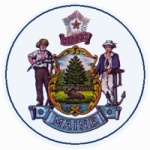 RFP AMENDMENT #1RFP NUMBER AND TITLE:201810212 Competitive Grant Program for Invasive Aquatic Plant RemovalRFP ISSUED BY:Department of Environmental ProtectionAMENDMENT DATE:12/02/2019PROPOSAL DUE DATE:02/03/2020PROPOSALS DUE TO:Proposals@maine.govDESCRIPTION OF CHANGES IN RFP (if any): PART IV (APPLICATION SUBMISSION REQUIREMENTS), B. Application ContentsRemoved Courtesy Boat Inspection (CBI) ProgramPlant Survey:  Updated Volunteer Lake Monitoring Program name and link.Updates to scores and modified language in each section (highlighted in yellow).PART V (APPLICATION EVALUATION AND SELECTION), B. Scoring Weights and ProcessIncreased Project and Scope to 45 points from 25 pointsRemoved Courtesy Boat Inspection (CBI) Program scoreDecreased Local Support and Funding from 25 points to 20 pointsDecreased Training Experience and Track Record from 30 points to 25 pointsPART V, B, 3 Scoring the Application Cost proposalModified language to more accurately reflect process.DESCRIPTION OF CHANGES IN RFP (if any): PART IV (APPLICATION SUBMISSION REQUIREMENTS), B. Application ContentsRemoved Courtesy Boat Inspection (CBI) ProgramPlant Survey:  Updated Volunteer Lake Monitoring Program name and link.Updates to scores and modified language in each section (highlighted in yellow).PART V (APPLICATION EVALUATION AND SELECTION), B. Scoring Weights and ProcessIncreased Project and Scope to 45 points from 25 pointsRemoved Courtesy Boat Inspection (CBI) Program scoreDecreased Local Support and Funding from 25 points to 20 pointsDecreased Training Experience and Track Record from 30 points to 25 pointsPART V, B, 3 Scoring the Application Cost proposalModified language to more accurately reflect process.REVISED LANGUAGE IN RFP (if any):PART IV, B Scoring and weightsProject Purpose and Scope (45 points)The project purpose should provide a description of the overall work that will be done. It should identify the invasive species targeted, its extent and how it threatens public access, recreational uses or ecological integrity of the water body.  The control activities outlined should utilize proven and effective methods, indicate the likelihood of success and include a plan for monitoring effectiveness of removal efforts.  Reviewers consider feasibility of project success, the potential for achieving long-term reduction of the infestation and the clarity in explanation of grant expenditures. Please provide as much detail as possible in describing your project. The Department prefers projects that provide multi-year planning and demonstrate how each year builds off the progress of previous work. While we encourage multi-year planning, funding requested in this application should be for work in 2020 only.    Local Support and Funding (20 points)Applicants must bring their own resources to the project in the form of cash and in-kind support (volunteer services or donations of goods and services).  A minimum 20% cash match is required for each grant application proposal.  The Department prefers projects that maximize local match and demonstrate strong community support for invasive aquatic species prevention and control.  This section of the application should detail all aspects of local support and funding.  Support letters are encouraged but not required.Plant Survey (10 points)Annual surveying is an important element of any successful plant removal program. Plant surveys are essential to monitoring progress of a project. Applicants must have completed at least a Level 2 plant survey per the Lake Stewards of Maine (LSM) Invasive Aquatic Plant Screening Survey Procedures (link: LSM Level 2 Survey).  A Level 2 survey covers boat ramps, areas of concentrated boat traffic and shallow, sheltered coves.  Grant funds support only plant surveys needed to direct plant removal efforts or assess efficacy of removal. Training, Experience and Track Record (25 points)Application proposals demonstrating trained and experienced staff and volunteers are given additional consideration by reviewers.  The application should explain whether specific elements of your program are locally developed and maintained or contracted to another entity.  Please be specific and detailed in describing your program. Include details such as number of boats and crew, contingency plans for equipment failure, the length of time the program has operated, tenure of current staff and manager or contractor on the project. DEP also considers the applicant’s performance under past cost share grants, if applicable, when reviewing the current application. PART V, B Scoring Weights and ProcessProject Purpose and Scope (45 points)Local Support and Funding (20 points)Plant Survey (10 points)Training, Experience and Track Record (25 points)PART V, B, 3. Scoring the Application Cost Proposal:The Department reviews and scores each application using the following criteria.  The final award is based on the amount of funding requested, the application’s score and available funds.  Projects requesting higher funding amounts need high application scores to be eligible for full funding, so be detailed in describing the project. The final award amount is determined by available funds. If available funding is less than the total of all awards, each final award amount will be reduced.  REVISED LANGUAGE IN RFP (if any):PART IV, B Scoring and weightsProject Purpose and Scope (45 points)The project purpose should provide a description of the overall work that will be done. It should identify the invasive species targeted, its extent and how it threatens public access, recreational uses or ecological integrity of the water body.  The control activities outlined should utilize proven and effective methods, indicate the likelihood of success and include a plan for monitoring effectiveness of removal efforts.  Reviewers consider feasibility of project success, the potential for achieving long-term reduction of the infestation and the clarity in explanation of grant expenditures. Please provide as much detail as possible in describing your project. The Department prefers projects that provide multi-year planning and demonstrate how each year builds off the progress of previous work. While we encourage multi-year planning, funding requested in this application should be for work in 2020 only.    Local Support and Funding (20 points)Applicants must bring their own resources to the project in the form of cash and in-kind support (volunteer services or donations of goods and services).  A minimum 20% cash match is required for each grant application proposal.  The Department prefers projects that maximize local match and demonstrate strong community support for invasive aquatic species prevention and control.  This section of the application should detail all aspects of local support and funding.  Support letters are encouraged but not required.Plant Survey (10 points)Annual surveying is an important element of any successful plant removal program. Plant surveys are essential to monitoring progress of a project. Applicants must have completed at least a Level 2 plant survey per the Lake Stewards of Maine (LSM) Invasive Aquatic Plant Screening Survey Procedures (link: LSM Level 2 Survey).  A Level 2 survey covers boat ramps, areas of concentrated boat traffic and shallow, sheltered coves.  Grant funds support only plant surveys needed to direct plant removal efforts or assess efficacy of removal. Training, Experience and Track Record (25 points)Application proposals demonstrating trained and experienced staff and volunteers are given additional consideration by reviewers.  The application should explain whether specific elements of your program are locally developed and maintained or contracted to another entity.  Please be specific and detailed in describing your program. Include details such as number of boats and crew, contingency plans for equipment failure, the length of time the program has operated, tenure of current staff and manager or contractor on the project. DEP also considers the applicant’s performance under past cost share grants, if applicable, when reviewing the current application. PART V, B Scoring Weights and ProcessProject Purpose and Scope (45 points)Local Support and Funding (20 points)Plant Survey (10 points)Training, Experience and Track Record (25 points)PART V, B, 3. Scoring the Application Cost Proposal:The Department reviews and scores each application using the following criteria.  The final award is based on the amount of funding requested, the application’s score and available funds.  Projects requesting higher funding amounts need high application scores to be eligible for full funding, so be detailed in describing the project. The final award amount is determined by available funds. If available funding is less than the total of all awards, each final award amount will be reduced.  All other provisions and clauses of the RFP remain unchanged.All other provisions and clauses of the RFP remain unchanged.